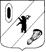 АДМИНИСТРАЦИЯ  ГАВРИЛОВ-ЯМСКОГОМУНИЦИПАЛЬНОГО  РАЙОНАПОСТАНОВЛЕНИЕ03.04.2023  №  296О внесении изменений в постановление Администрации Гаврилов-Ямского муниципального района от 01.11.2021 № 896В связи с организационно-штатными изменениями в Администрации Гаврилов-Ямского муниципального района, руководствуясь статьей  26 Устава Гаврилов-Ямского муниципального района Ярославской области,АДМИНИСТРАЦИЯ  МУНИЦИПАЛЬНОГО  РАЙОНА  ПОСТАНОВЛЯЕТ:	1. Внести в Порядок проведения общественных обсуждений проектов муниципальных правовых актов об определении границ прилегающих территорий, на которых не допускается розничная продажа алкогольной продукции и розничная продажа алкогольной продукции при оказании услуг общественного питания на территории Гаврилов-Ямского муниципального района, утвержденный  постановлением Администрации Гаврилов-Ямского муниципального района от 01.11.2021 № 896, изменения согласно приложению (Приложение).	2. Контроль за исполнением постановления возложить на заместителя Главы Администрации муниципального района Романюка А.Ю.	3. Постановление опубликовать в районной массовой газете «Гаврилов-Ямский вестник» и разместить на официальном сайте Администрации Гаврилов-Ямского муниципального района.	4. Постановление вступает в силу с момента официального опубликования.Глава Гаврилов-Ямскогомуниципального района					               А.Б. Сергеичев  Приложение к постановлению Администрации Гаврилов-Ямского муниципального района  от  03.04.2023  № 296ИЗМЕНЕНИЯ,вносимые в Порядок проведения общественных обсуждений проектов муниципальных правовых актов об определении границ прилегающих территорий, на которых не допускается розничная продажа алкогольной продукции и розничная продажа алкогольной продукции при оказании услуг общественного питания на территории Гаврилов-Ямского муниципального района1. Пункт 1.4 раздела 1 изложить в следующей редакции:«1.4. Организатором общественных обсуждений муниципального правового акта является отдел экономики, предпринимательской деятельности, инвестиций и сельского хозяйства Администрации Гаврилов-Ямского муниципального района (далее – организатор).».2. Пункт 3.1 раздела 3 изложить в следующей редакции:«3.1. Замечания и предложения участников общественного обсуждения, по форме согласно Приложению 2 к настоящему Порядку, направляются в период проведения общественного обсуждения, указанный в пункте 1.3 раздела 1 настоящего Порядка по адресу электронной почты: oepdi.gavyam@yarregion.ru или посредством почтовой связи по адресу: 152240, Гаврилов-Ямский район, г. Гаврилов-Ям, ул. Советская, д. 51.».3. Пункт 3.4 раздела 3 изложить в следующей редакции:«3.4. Предложения и замечания, поступившие в ходе общественного обсуждения проекта муниципального правового акта, носят рекомендательный характер.Поступившие замечания и предложения к проекту муниципального правового акта включаются в итоговый документ по результатам общественного обсуждения проекта муниципального правового акта, который подписывается начальником отдела экономики, предпринимательской деятельности, инвестиций и сельского хозяйства Администрации Гаврилов-Ямского муниципального района, по форме согласно Приложению 4 к настоящему Порядку.».4. Уведомление об определении границ прилегающих территорий, на которых не допускается розничная продажа алкогольной продукции и розничная продажа алкогольной продукции при оказании услуг общественного питания на территории Гаврилов-Ямского муниципального района (Приложение 1 к Порядку) изложить в следующей редакции:«Приложение 1 к  ПорядкуФОРМАУВЕДОМЛЕНИЕ об определении границ прилегающих территорий, на которых не допускается розничная продажа алкогольной продукции и розничная продажа алкогольной продукции при оказании услуг общественного питания на территории Гаврилов-Ямского муниципального районаАдминистрация Гаврилов-Ямского муниципального района извещает о начале проведения общественного обсуждения и сбора замечаний и предложений заинтересованных лиц по проекту муниципального правового акта Администрации Гаврилов-Ямского муниципального района:__________________________________________________________________(наименование проекта)Замечания и предложения принимаются по адресу: 152240, Гаврилов-Ямский район, г. Гаврилов-Ям, ул. Советская, д. 51, кабинет № 3, контактный номер телефона (48534) 2-32-51, факс (48534) 2-37-46 или на электронную почту oepdi.gavyam@yarregion.ru.Сроки приема замечаний и предложений: с ____________ до ______________.Информация о результатах проведения общественного обсуждения в форме итогового документа по результатам общественного обсуждения  проекта муниципального правового акта будет размещена на официальном сайте Администрации Гаврилов-Ямского муниципального района http://gavyam.ru/ не позднее ______________________.».5. Итоговый документ по результатам общественного обсуждения проекта муниципального правового акта (Приложение 4 к Порядку) изложить в следующей редакции:«Приложение 4 к ПорядкуФОРМАИТОГОВЫЙ ДОКУМЕНТ по результатам общественного обсуждения проекта муниципального правового актаНачальник отдела экономики,предпринимательской деятельности, инвестиций и сельского хозяйства Администрации муниципального района      ___________ _________________                                                  (подпись)              (дата)Наименование проекта муниципального правового актаДата начала и окончания проведения общественного обсуждения проекта муниципального правового актаМесто размещения проекта муниципального правового акта в сети Интернет123№ п/пАвтор замечания/ предложенияСодержание замечания/ предложенияРезультат рассмотрения (принято/ отклонено)Обоснование отклонения12345